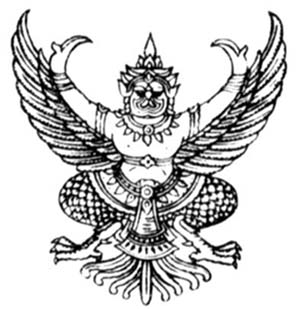 ประกาศองค์การบริหารส่วนตำบลสะเอะเรื่อง  เผยแพร่รายงานการประชุมสภาท้องถิ่น- - - - - - - - - - - - - - - - - - - - - - - - - - - - 		ด้วยพระราชบัญญัติข้อมูลข่าวสารของราชการ  พ.ศ. ๒๕๔๐  กำหนดให้หน่วยงาน ของรัฐต้องจัด ให้มีข้อมูลข่าวสารของราชการไว้ให้เประชาชนเข้าตรวจดู  เพื่อให้เกิดความโปร่งใส ในการบริหาราชการของ ของรัฐ นั้นเพื่อให้การดำเนินการเป็นไปตามระเบียบฯ     สภาองค์การบริหารส่วนตำบลสะเอะ จึงขอประกาศเผยแพร่รายงานการประชุมสภาท้องถิ่น  สมัยสามัญที่  ๒   ครั้งที่ ๑/๒๕๖๑  เมื่อวันที่   ๒๘   เมษายน   ๒๕๖๑  ให้ประชาชนใน ท้องถิ่นทราบโดยทั่วถึงกันประกาศ  ณ  วันที่  ๗   เดือน  สิงหาคม   พ.ศ.  ๒๕๖๑(นายมูซอ   ดอมะ)ประธานสภาองค์การบริหารส่วนตำบลสะเอะ